Australian Capital TerritoryPublic Roads (Belconnen) Declaration 2022R7/22Notifiable instrument NI2022–348made under thePublic Roads Act 1902, s 18 (Lands reserved as roads may be declared public roads)1	Name of instrumentThis instrument is the Public Roads (Belconnen) Declaration 2022.2	CommencementThis instrument commences on the day after its notification day.3	Opening of roadsI declare the areas identified in schedule 1 and schedule 2 by grey shading to be public roads.Greg Ledwidge
Delegate of the Minister for Planning and Land Management11 July 2022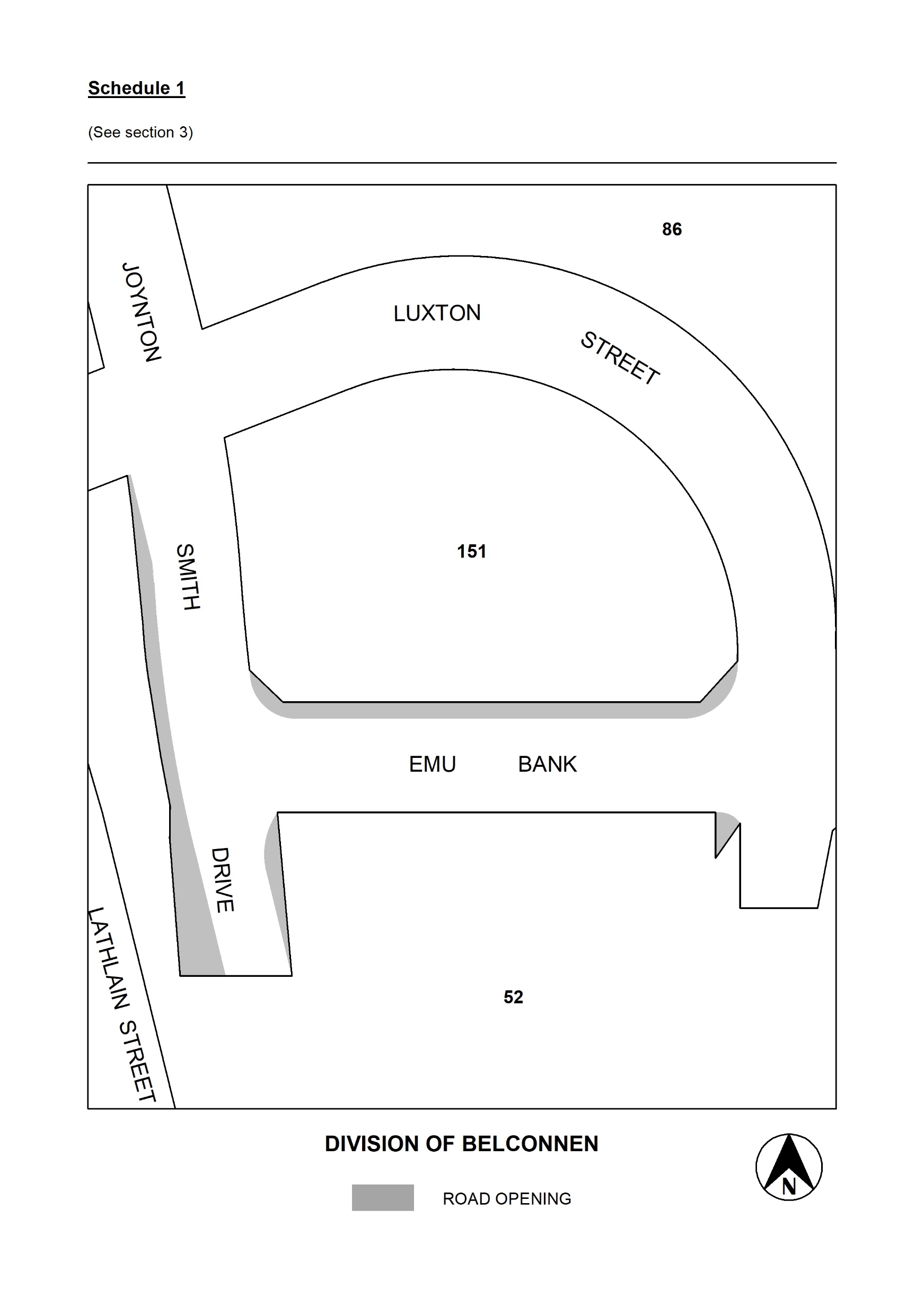 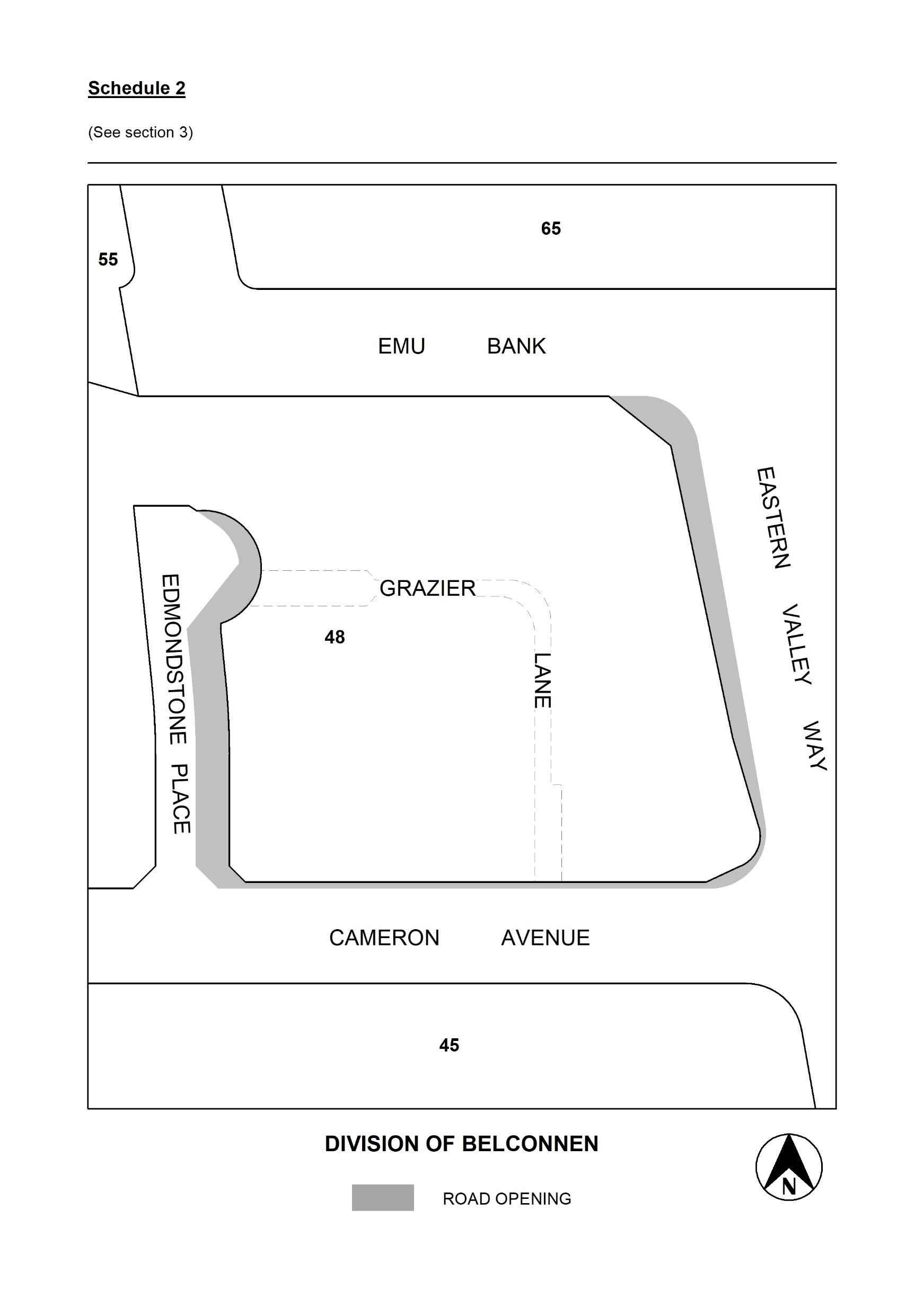 